Pracovní list č. 1 – správné odpovědiUrčete podle obrázku druhy kleneb.a)  b) c)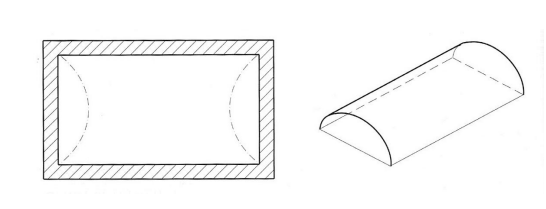 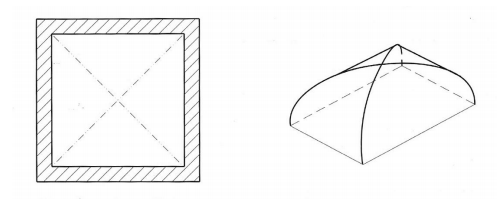 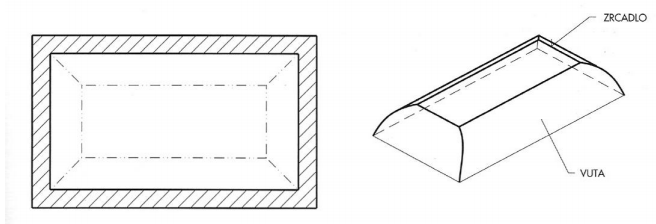 d)  e) f) 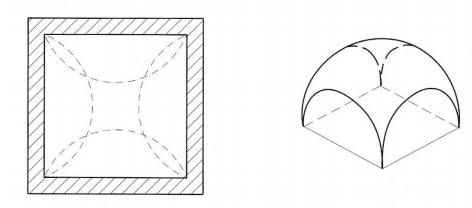 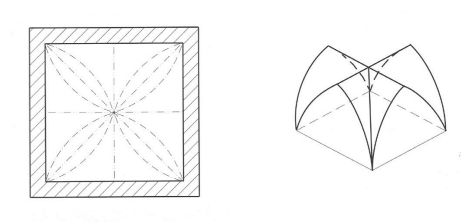 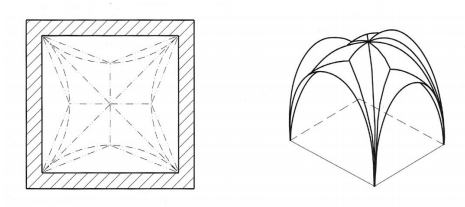 g)    h)  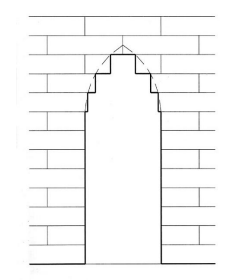 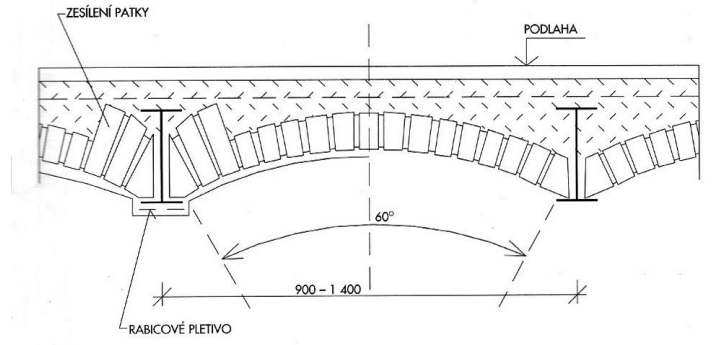 a)  klenba valená                b) klenba klášterní			c) klenba zrcadlovád) klenba česká		e) křížová klenba gotická		f) klenba hvězdicovág) klenba nepravá		h) klenba do traverzPopište vyznačené části valené klenby. 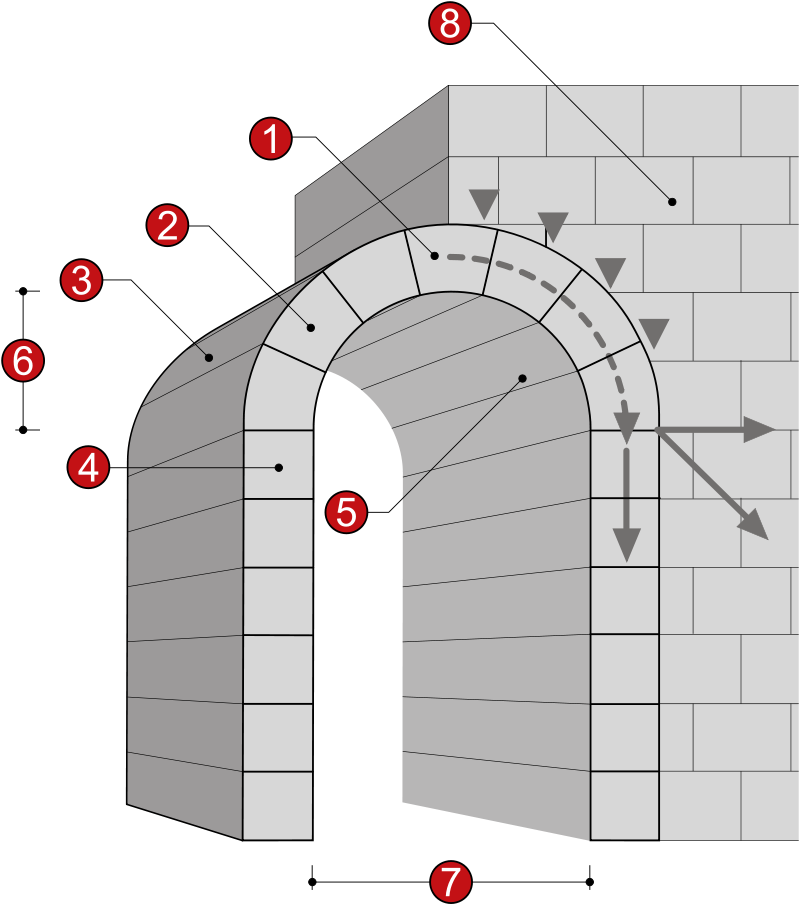 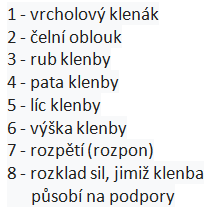 Popište druhy klenbových patek.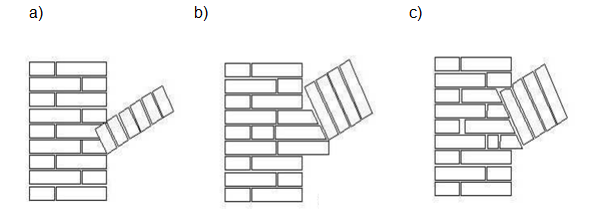 patka zapuštěnápatka vyloženápatka polozapuštěná